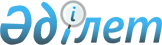 О создании и развитии зарядной и сервисной (технической) инфраструктуры для автомобильного электротранспорта в государствах – членах Евразийского экономического союзаРекомендация Коллегии Евразийской экономической комиссии от 28 августа 2023 года № 21.
      Коллегия Евразийской экономической комиссии (далее – Комиссия) в соответствии с абзацем вторым подпункта 2 пункта 2 Протокола о промышленном сотрудничестве (приложение № 27 к Договору о Евразийском экономическом союзе от 29 мая 2014 года), принимая во внимание заинтересованность ряда государств – членов Евразийского экономического союза (далее соответственно – государства-члены, Союз) в создании и развитии зарядной и сервисной (технической) инфраструктуры для автомобильного электротранспорта, а также необходимость формирования условий для развития промышленного сотрудничества государств-членов в сфере производства автомобильного электротранспорта, комплектующих для него и зарядной инфраструктуры (далее – электромобилестроение), рекомендует заинтересованным государствам-членам с даты опубликования настоящей Рекомендации на официальном сайте Союза:
      1. При проведении работ по созданию и развитию зарядной и сервисной (технической) инфраструктуры в целях использования промышленного потенциала Союза для повышения эффективности промышленной кооперации в сфере электромобилестроения принимать во внимание реализуемые на территориях государств-членов перспективные проекты, включенные в каталог, размещенный на официальном сайте Союза по адресу: https://eec.eaeunion.org/comission/department/dep_prom/prioritetnye-vidy-ekonomicheskoy-deyatelnosti/avtomobilestroenie.php, а также перечень мероприятий по реализации в рамках промышленной кооперации проектов по созданию и развитию зарядной и сервисной (технической) инфраструктуры для автомобильного электротранспорта согласно приложению.
      2. Совместно с Комиссией разработать интерактивную карту развития (с указанием мест нахождения объектов) зарядной и сервисной (технической) инфраструктуры для автомобильного электротранспорта на территориях государств-членов с целью ее размещения на информационном портале Союза.
      3. Вносить в Комиссию предложения по актуализации каталога, указанного в пункте 1 настоящей Рекомендации.  ПЕРЕЧЕНЬ мероприятий по реализации в рамках промышленной кооперации проектов по созданию и развитию зарядной и сервисной (технической) инфраструктуры для автомобильного электротранспорта
      1. Стимулирование производства объектов зарядной инфраструктуры для автомобильного электротранспорта:
      освоение производства комплектующих для объектов зарядной инфраструктуры на территориях государств – членов Евразийского экономического союза (далее – государства-члены);
      разработка программного обеспечения, необходимого для функционирования объектов зарядной инфраструктуры на территориях государств-членов;
      формирование в рамках промышленной кооперации проектов по освоению производства комплектующих для производимых в государствах-членах объектов зарядной инфраструктуры в целях импортозамещения;
      вовлечение в кооперационные цепочки производства объектов зарядной инфраструктуры производителей государств-членов в целях развития совместного производства конкурентоспособной продукции на территориях государств-членов;
      сотрудничество с научными организациями и высшими учебными заведениями на территориях государств-членов в целях совместного освоения производства инновационной, конкурентной и высокотехнологичной продукции, необходимой для производства объектов зарядной инфраструктуры.
      2. Стимулирование создания и развития зарядной и сервисной (технической) инфраструктуры для автомобильного электротранспорта:
      субсидирование части затрат на закупку оборудования, необходимого для функционирования объектов зарядной инфраструктуры, а также затрат, связанных с технологическим присоединением указанных объектов к электрическим сетям;
      субсидирование процентных ставок по кредитам и предоставление грантов на разработку, производство и установку объектов зарядной и сервисной (технической) инфраструктуры;
      разработка стимулирующих мер, направленных на поддержку владельцев зарядной и сервисной (технической) инфраструктуры, а также организаций, размещающих на своих территориях объекты зарядной и сервисной (технической) инфраструктуры, в том числе введение налоговых льгот, дифференцированного тарифа на электрическую энергию, обеспечение упрощенного порядка землеотвода и оформления разрешительной документации и др.;
      применение механизма государственно-частного партнерства в целях создания и развития зарядной и сервисной (технической) инфраструктуры; 
      комплексное планирование проектов новых микрорайонов жилой застройки с учетом размещения объектов зарядной и сервисной (технической) инфраструктуры; 
      оснащение автозаправочных станций, а также вводимых в эксплуатацию зданий и сооружений общественного назначения объектами зарядной и сервисной (технической) инфраструктуры;
      подготовка предложений по гармонизации и актуализации требований безопасности к объектам технического регулирования, связанным с использованием автомобильного электротранспорта, комплектующих и объектов зарядной инфраструктуры;
      обеспечение сбалансированного производства и потребления электроэнергии в целях предотвращения дефицита электроэнергии и мощности в связи с использованием автомобильного электротранспорта.
      3. Создание и развитие зарядной и сервисной (технической) инфраструктуры на международных транспортных коридорах и маршрутах в целях свободного передвижения транспортных средств по территориям государств-членов:
      определение национальных инфраструктурных интеграторов в государствах-членах для координации работы по созданию и развитию зарядной и сервисной (технической) инфраструктуры, а также газозаправочной инфраструктуры для автомобильного транспорта на международных транспортных коридорах и маршрутах; 
      разработка рекомендаций по определению технических характеристик, необходимых для оборудования зарядных станций публичного доступа (включая конфигурацию зарядных станций (коннекторов)), обеспечивающих возможность быстрой зарядки автомобильного электротранспорта, для установки на международных транспортных коридорах и маршрутах.
					© 2012. РГП на ПХВ «Институт законодательства и правовой информации Республики Казахстан» Министерства юстиции Республики Казахстан
				
      Председатель КоллегииЕвразийской экономической комиссии 

М. Мясникович
ПРИЛОЖЕНИЕ
к Рекомендации Коллегии
Евразийской экономической комиссии
от 28 августа 2023 г. № 21